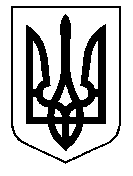 У К Р А Ї Н А Кам’янсько-Дніпровська міська радаКам’янсько-Дніпровського району Запорізької областіТридцята сесія восьмого скликанняР І Ш Е Н Н Я18 жовтня 2019 року         м.Кам’янка-Дніпровська                   № 106 Про передачу відділу культури та туризму виконавчого комітету Кам’янсько-Дніпровської міської ради Кам’янсько-Дніпровського району Запорізької області земельної ділянки у постійне користування по вул. Щаслива, 110               м. Кам’янка-ДніпровськаКеруючись ст.26 Закону України «Про місцеве самоврядування в Україні», ст.ст.12, 92, 123 Земельного кодексу України, ст.50 Закону України «Про землеустрій», розглянувши заяву від 17.10.2019 року № 4215/02-01-21 відділу культури та туризму виконавчого комітету Кам’янсько-Дніпровської міської ради Кам’янсько-Дніпровського району Запорізької області земельної ділянки у постійне користування по вул. Щаслива, 110 м. Кам’янка-Дніпровська, враховуючи рекомендації постійної комісії з питань регулювання земельних відносин та охорони навколишнього середовища, подані документи, міська радав и р і ш и л а :Передати відділу культури та туризму виконавчого комітету Кам’янсько-Дніпровської міської ради Кам’янсько-Дніпровського району Запорізької області земельної ділянки у постійне користування площею 0,2646га для будівництва та обслуговування інших будівель громадської забудови - для розташування відділу культури та туризму виконавчого комітету Кам’янсько-Дніпровської міської ради Кам’янсько-Дніпровського району Запорізької області по вул. Щаслива, 110 м. Кам’янка-Дніпровська, кадастровий номер 2322410100:01:020:0114.         2.  Контроль за виконанням даного рішення покласти на постійну комісію з питань регулювання земельних відносин та охорони навколишнього середовища.Міський голова 					   	                   В.В.Антоненко